Bokserki i szorty męskie na Ceneo.plSzukasz ciekawej i praktycznej inspiracji na świąteczny prezent dla mężczyzny? Polecamy bokserki i szorty męskie na Ceneo.pl!Bokserki i szorty męskie na Ceneo.plŚwięta za pasem a Ty nadal zastanawiasz się jaki prezent dla chłopaka czy męża wybrać? Chcesz sprawić wyjątkowy upominek, który sprawi radość i będzie praktyczny? Polecamy bokserki i szorty męskie. Sprawdzą się doskonalone jako dodatek bądź też jako mniejszy upominek w zestawie z innymi elementami. Wiemy, jak trudno jest prezent, który sprawi radość niezależnie od pasji czy upodobań. Wybierając bokserki i szorty męskie na Ceneo.pl masz gwarancje, że nie przepłacisz oraz, że znajdziesz produktach znanych marek, które zadowolą nawet najbardziej wymagającego klienta!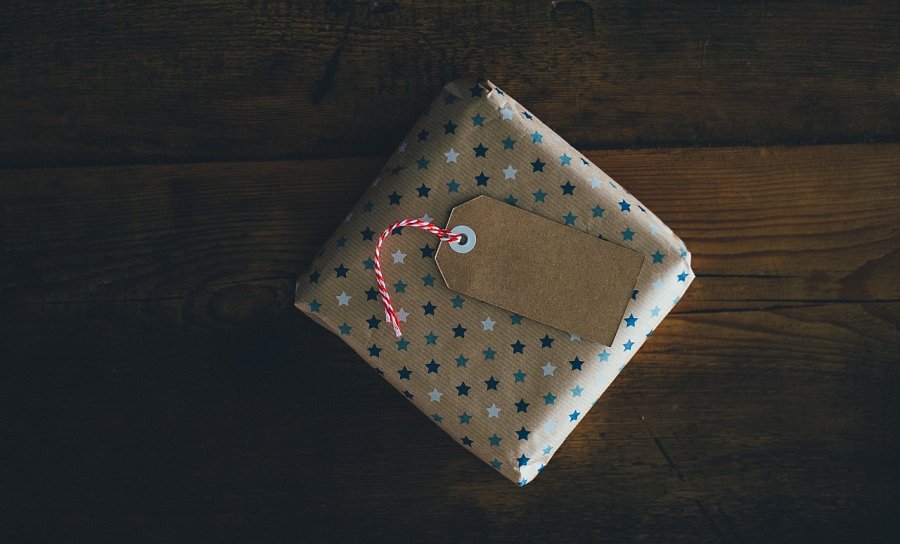 Gdzie szukać pomysłów na upominki? Szukając inspiracji na prezenty zachęcamy do odwiedzania blogów i mediów społecznościowych. Często co dwie głowy to nie jedna więc nie zadręczaj się szukaniem bez końca i już dziś zainspiruj się pomysłami innych tak jak np. bokserki i szorty męskie na Ceneo.pl. Zapraszamy na Ceneo, gdzie przygotowaliśmy dla Was wiele kategorii produktowych, które sprawdzą się doskonale na prezent zarówno na święta jak i na inne okazje. Bokserki i szorty męskie na Ceneo.pl, elektronika i wiele innych to tylko część posiadanego asortymentu. Zapraszamy!